PIETEIKUMA FORMA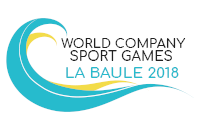 2. Pasaules Strādājošo sporta spēlesLa Baule (Francija)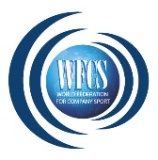 2018. gada 23. – 27. maijā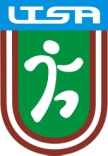 Organizācijas/kluba nosaukums: ____________________________________________Adrese: ___________________________________________ Pasta indekss: LV ______Kontaktpersona (vārds, uzvārds): ____________________________________________Tālrunis: _______________ e-pasts: _____________________Sporta veids _____________________ Kopējais dalībnieku skaits: ______________Izvietošana viesnīcāsViesnīcas kategorija: ________________________________________________________Divvietīgi numuriņi (skaits): __________________________________________________Vienvietīgi numuriņi (skaits): _________________________________________________Ar šo pieteikumu piesakām dalību 2. Pasaules Strādājošo sporta spēlēm, apņemamies noteiktajos termiņos iesniegt nepieciešamo papildinformāciju, kā arī nokārtot finansiālās saistības.Organizācijas/kluba vadītājs: _________________________________________________/vārds, uzvārds/Paraksts: _________________________________________________________________2017. gada „____.” _________________________________________________________Nr.Vārds, UzvārdsDzimšanas datums